INTRODUCTIONThe Asia-Pacific Telecommunity Common Proposals (ACPs) for WTDC-17 were developed over four preparatory meetings. The ACPs provided in the addenda were finalized at the 4th APT Preparatory Meeting for WTDC-17 (APT WTDC17-4), which was held from 7 to 10 August 2017 in Kuala Lumpur, Malaysia, and subsequently endorsed by APT Member Administrations.ACPs include the revision of Draft ITU-D contribution to the ITU Strategic Plan for 2020-2023, Draft WTDC-17 Declaration, Draft Buenos Aires Action Plan, several Resolutions, and Study Groups Questions. They also include new Asia-Pacific Regional Initiatives and draft new Resolutions. Total 30 ACPs are submitted in 19 Addenda.Annex 1 provides a table of ACPs, which includes Addendum Number, ACP Number and its title for cross reference.Annex 2 provides the list of APT Member Administrations and the Status of Endorsement on ACPs.ANNEX 1ANNEX 2List of APT Member Administrations and the Status of Endorsement on ACPs________________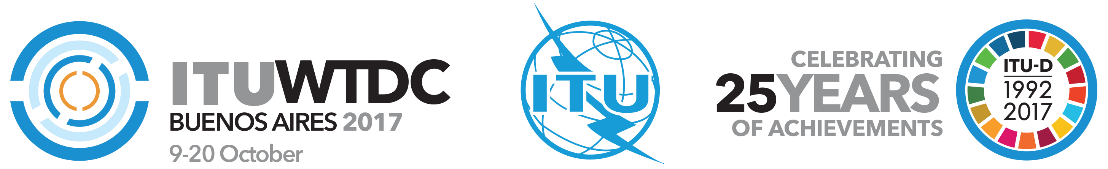 World Telecommunication Development
Conference 2017 (WTDC-17)Buenos Aires, Argentina, 9-20 October 2017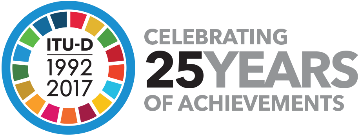 COMMITTEE 3COMMITTEE 3Document WTDC-17/22-E25 September 2017Original: EnglishAsia-Pacific Telecommunity Member AdministrationsAsia-Pacific Telecommunity Member AdministrationsAsia-Pacific Telecommunity Member AdministrationsPROPOSALS FOR THE WORK OF THE CONFERENCEPROPOSALS FOR THE WORK OF THE CONFERENCEPROPOSALS FOR THE WORK OF THE CONFERENCEPriority area:	-	Other proposalsSummary:This document provides a table of Common Proposals from Asia-Pacific Telecommunity Member Administrations and provides information on their endorsement from APT Member Administrations.Expected results: Asia-Pacific Telecommunity Common Proposals to be considered by the Conference.Priority area:	-	Other proposalsSummary:This document provides a table of Common Proposals from Asia-Pacific Telecommunity Member Administrations and provides information on their endorsement from APT Member Administrations.Expected results: Asia-Pacific Telecommunity Common Proposals to be considered by the Conference.Priority area:	-	Other proposalsSummary:This document provides a table of Common Proposals from Asia-Pacific Telecommunity Member Administrations and provides information on their endorsement from APT Member Administrations.Expected results: Asia-Pacific Telecommunity Common Proposals to be considered by the Conference.Addendum No.ACP No.ACP/22Proposal1A1/1Modifications to Resolution 1 - Rules of procedure of the ITU Telecommunication Development Sector (Section 2 - Study groups and their relevant groups)1A1/2Modifications to Resolution 1 - Rules of procedure of the ITU Telecommunication Development Sector (Annex 3 - Template/outline for proposed Questions and issues for study and consideration by ITU D)1A1/3Modifications to Resolution 1 - Rules of procedure of the ITU Telecommunication Development Sector (Annex 5 - Rapporteur's checklist)2A2/1Modifications to Resolution 2 - Establishment of study groups3A3/1Modifications to Resolution 8 - Collection and dissemination of information and statistics4A4/1Modifications to Resolution 9 - Participation of countries, particularly developing countries, in spectrum management5A5/1Modifications to Resolution 47 - Enhancement of knowledge and effective application of  ITU Recommendations in developing countries1, including conformance and interoperability testing of systems manufactured on the basis of ITU Recommendations6A6/1New Resolution - eHealth7A7/1Modifications to Section 5 of Action Plan (Study Group Questions) -Study Group 17A7/2Modifications to Section 5 of Action Plan (Study Group Questions) -Study Group 28A8/1Additions of new Asia-Pacific Regional Initiatives in Buenos Aires Action Plan8A8/2Suppressions of existing Asia-Pacific Regional Initiatives in Dubai Action Plan9A9/1Modifications to Resolution 30 - Role of the ITU Telecommunication Development Sector in implementing the outcomes of the World Summit on the Information Society10A10/1Streamlining Resolution 17 and 32 (Modifications to Res. 17 - Implementation of regionally approved initiatives at the national, regional, interregional and global levels)10A10/2Streamlining Resolution 17 and 32 (Suppression of Res. 32 - International and regional cooperation on regional initiatives )11A11/1Streamlining Resolution 37 and 50 (Modifications to Res. 37 - Bridging the digital divide)11A11/2Streamlining Resolution 37 and 50 (Suppression of Res. 50 - Optimal integration of information and communication technologies)12A12/1New Resolution - Promoting the Adoption of Internet of Things (IoT) Platforms, Applications and Services13A13/1Modifications to Draft WTDC-17 Declaration14A14/1Modifications to Draft Buenos Aires Action Plan (Objective 1 - Coordination: Foster international cooperation and agreement on telecommunication/ICT development issues)14A14/2Modifications to Draft Buenos Aires Action Plan (Objective 2 - Modern and secure telecommunication/ICT Infrastructure: Foster the development of infrastructure and services, including building confidence and security in the use of telecommunications/ICTs)14A14/3Modifications to Draft Buenos Aires Action Plan (Objective 3 - Enabling environment: Foster an enabling policy, and regulatory environment conducive to sustainable telecommunication/ICT development )14A14/4Modifications to Draft Buenos Aires Action Plan (Objective 4 - Inclusive digital society: Foster the development and use of telecommunications/ICTs and applications to empower people and societies for socio-economic development and environmental protection )15A15/1Modification of Draft ITU-D Contribution to the ITU Strategic Plan 16A16/1Modifications to Resolution 5 - Enhanced participation by developing countries in the activities of the Union17A17/1Modifications to Resolution 43 – Assistance for implementing IMT – International Mobile Telecommunications18A18/1Streamlining Resolution 48 and 71 (Modifications to Res. 71 - Strengthening cooperation between Member States, Sector Members, Associates and Academia of the ITU Telecommunication Development Sector, including the private sector)18A18/2Streamlining Resolution 48 and 71 (Suppression of Res. 48 - Strengthening cooperation among telecommunication regulators)19A19/1Streamlining Resolution 46 and 68 (Modifications to Res. 46 - Assistance and promotion for indigenous communities in the world: Information society through information and communication technology)19A19/2Streamlining Resolution 46 and 68 (Suppression of Res. 68 - Assistance to indigenous peoples within the activities of the Telecommunication Development Bureau in its related programmes)ACP No.ACP/22AfghanistanAustraliaBangladeshBhutanBrunei DarussalamCambodiaChinaDPR of Korea FijiIndiaIndonesiaIran (Islamic Rep. of)JapanKiribatiKorea (Rep. of)Lao PDRMalaysiaMaldivesMarshall IslandsMicronesiaMongoliaMyanmarNauruNepal (Rep. of)New ZealandPakistanPalauPapua New GuineaPhilippinesSamoaSingaporeSolomon IslandsSri LankaThailandTongaTuvaluVanuatuViet NamA1/1YYYYYYYYYYYYYYYYYA1/2YYYYYYYYYYYYYYYYYA1/3YYYYYYYYYYYYYYYYYA2/1YYYYYYYYYYYYYYYYYYA3/1YYYYYYYYYYYYYYYYYYYA4/1YYYYYYYYYYYYYYYYYYYYYYA5/1YYYYYYYYYYYYYYYYYYYYA6/1YYYYYYYYYYYYYYYYA7/1YYYYYYYYYYYYYYYYYYYYA7/2YYYYYYYYYYYYYYYYYYYYA8/1YYYYYYYYYYYYYYYYYYYYYYA8/2YYYYYYYYYYYYYYYYYYYYYA9/1YYYYYYYYYYYYYYYYYYYYYA10/1YYYYYYYYYYYYYYYYYYYYYA10/2YYYYYYYYYYYYYYYYYYYYYA11/1YYYYYYYYYYYYYYYYYYYYYA11/2YYYYYYYYYYYYYYYYYYYYYA12/1YYYYYYYYYYYYYYYYYYYYYA13/1YYYYYYYYYYYYYYYYYYYYYA14/1YYYYYYYYYYYYYYYYYYYYA14/2YYYYYYYYYYYYYYYYYYYYA14/3YYYYYYYYYYYYYYYYYYYYA14/4YYYYYYYYYYYYYYYYYYYYA15/1YYYYYYYYYYYYYYYYYYYYA16/1YYYYYYYYYYYYYYYYYYYYYA17/1YYYYYYYYYYYYYYYYYYYYYA18/1YYYYYYYYYYYYYYYYYYYYYA18/2YYYYYYYYYYYYYYYYYYYYYA19/1YYYYYYYYYYYYYYYYYYYA19/2YYYYYYYYYYYYYYYYYYYY